checklista inför avflyttningTänk på att städa lägenheten ordentligt. Om vi eller hyresgästen efter dig inte är nöjd med din städning kan du få bekosta en ny städning. En städning kan kosta mellan 2 000-7 100 kronor enligt SABO:s riktprislista. Prisexempel: 3 rum och kök, ca 4 800 kronor.Använd gärna denna checklista för flyttstädning. Här kan du bocka av allt eftersom du städar. Tänk på att inte använda rengöringsmedel som repar.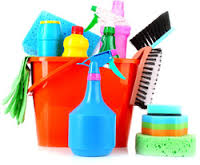 KÖKSpis och ugnRengör spisens ovansida.Rengör kokplattorna. Glöm inte kanterna.Dra ut spisen och rengör alla sidor samt golvet och väggen.Rengör ugn och låda för plåtar och galler.Rengör plåtar och galler.FläktRengör spisfläkten på alla sidor.Diska filter. Byt till ett nytt filter om det inte går att rengöra (gäller runda filter med hål i mitten, rektangulära filter och fyrkantiga i skumgummin).Kyl och frysFrosta av både kylen och frysenRengör både in- och utvändigt.Dra ut kyl/frys och dammsug bakom och under.
Rengör även golv och frontgaller.Låt dörrarna stå öppna.Diskbänk, skåp, väggar, lampor, golv och diskmaskinRengör av alla skåp och lådor både in- och utvändigt samt under.Rengör kakel och kryddhylla.Rengör diskbänk, vask och skärbräda.Rengör fasta lampor. Rengör golvRengör golvlister/snickerierRengör diskmaskin.Rengör källsorteringskärl ordentligt.BADRUM OCH TOALETTWC-stol, tvättställ, handfat, badrumskåp och tvättmaskin/torktumlareRengör in- och utsidan av WC-stolen.Rengör ovan- och undersidan av tvättstället och handfatet.Rengör rören.Rengör kran och blandare.Rengör badrumskåp in- och utvändigt.Rensa golvbrunn och vattenlås till tvättställ.Rengör tvättmaskin och torktumlare.Rengör golv.Duschplats och/eller badkarRengör väggarna och golvet.Rengör kakelfogar ordentligt.Rengör duschblandare, duschslang och duschmunstycke.Rensa golvbrun/vattenlås till dusch/badkar.Rengör golv.ÖVRIGT – HELA LÄGENHETENPutsa fönstren – samtliga fönsterglas (invändigt, mellan och utvändigt).Rengör alla fönsterbrädor.Rengör persienner.Rengör snickerier,golvlister,garderobslister m.m.Rengör samtliga dörrar (innerdörrar, ytterdörr och balkong-/altandörr)Rengör alla element, även bakom.Rengör alla skåp och garderober.Rengör alla el-uttag och strömbrytare.Rengör väggar och tak från damm.Rengör fasta armaturer.Rengör ventiler. Rengör alla golv..BALKONG/UTEPLATSRengör balkonggolvet eller uteplatsen.Rengör balkongräcket.Rengör balkongväggar eller uteplatsens väggar.Rengör fasta armaturer.Rensa uteplatsen från ogräs.KONTROLLERA OCKSÅ ATTAll utrustning som hör till lägenheten finns på plats (lägenhetspärm, TV-utrustning).Dörrar, hatthylla och badkar m.m. som eventuellt är borttagna monteras tillbaka innan avflyttningsbesiktning.Hyllor och platslådor i kyl och frys är hela. Om något är trasigt ska du köpa ny hylla, lucka eller låda. Nytt finns att köpa i vitvarubutiker, t.ex. Electrolux, Elon.
OBS! Du måste ta med kyl/frysens modell- och serienummer vid köp av nytt. Etikett med dessa uppgifter finns inne i kylskåpet.Alla gardinbeslag finns kvar och är uppsatta.Takkontakter (el) och takkrokar som tillhör lägenheten finns kvar.FÖRRÅD OCH GARAGETöm och städa förråd och garageplats.VIKTIGT!Eventuella skador i lägenheten (t.ex. fettfläckar på väggar, hål i dörrar, klösmärken efter katt eller onormalt många hål och märken) kommer att debiteras dig om du inte har åtgärdat detta vid avflyttning.Återställ lägenheten från de extra installationer som du installerat, t.ex. väggklocka, persienner, rullgardiner, diskmaskin, tvättmaskin etc.
Om du satt upp persienner eller rullgardiner ska plugghålen sättas igen. Om du installerat diskmaskin eller tvättmaskin ska vatten och avlopp pluggas igen.
Detta under förutsättning att inte du och nästa hyresgäst kommit överens om att denne övertar installationen/-erna.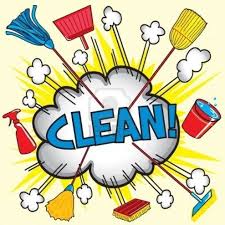 